Guía de apoyo de comprensión lectora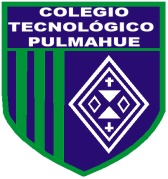 Nombre: Demián Bravo                          curso: 4 básico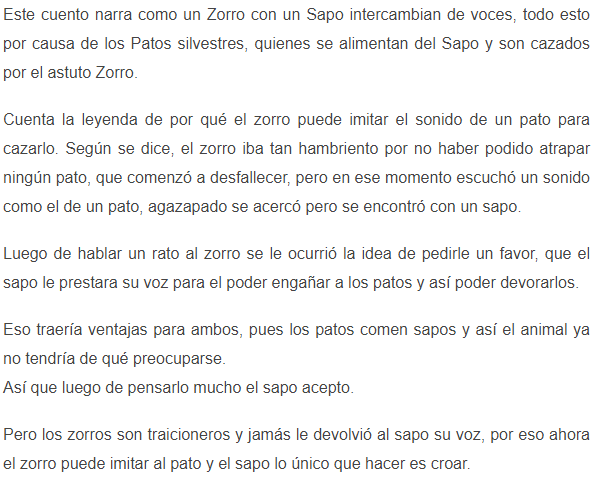 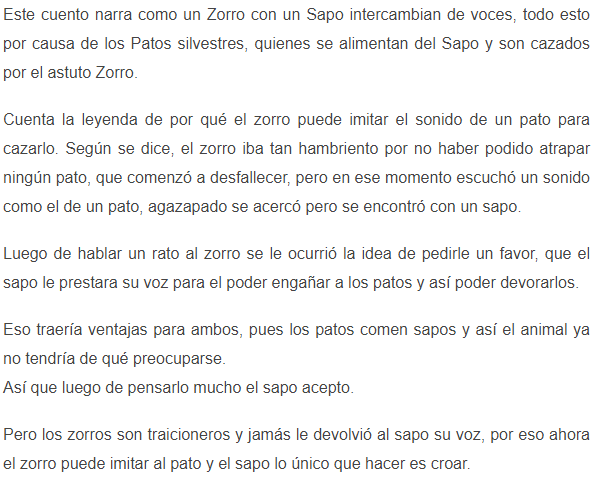 Actividad: después de haber leído el cuento necesito que respondas las preguntas marcando con un X la respuesta que tu consideres correcta.Es hora de que tú imagines el cuento es por eso que te invitó a dibujar y a pintar.1.- ¿Lo que más le gustaba comer al zorro era?A.-patos y aves acuáticas.B.-insectos y mosquitos.C.-pumas y ratones.D.- perros y gatos. 2.- ¿El zorro no comía sapos porque los encontraba?A.-deliciosos y sabrosos.B.-horribles y gelatinosos (gelatina)C.-feos y dulces.D.- amargos.3.- Una característica del sapo era:A.-ser muy hermoso.B.- intercambiaba las voces.C.-tenía grande orejas.D.-tenía unas lindas garras.4.- ¿Qué favor le pidió el zorro al sapo?A.- el sapo seria la comida del zorro.B.- el sapo cazaría patos para el zorro.C.- el sapo le prestara su voz.D.- el sapo le cuidara su laguna.5.- ¿Qué piensas tú de la actitud del zorro hacia el sapo? Posterior marca con una X y explica porque la escogiste 5.- ¿Qué piensas tú de la actitud del zorro hacia el sapo? Posterior marca con una X y explica porque la escogiste 